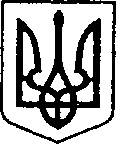 УКРАЇНАЧЕРНІГІВСЬКА ОБЛАСТЬН І Ж И Н С Ь К А    М І С Ь К А    Р А Д АВ И К О Н А В Ч И Й    К О М І Т Е ТР І Ш Е Н Н Явід  	22.03.	2018 р.			м. Ніжин					№78Про фінансування видатків, пов’язанихз нагородженнями Почесноюграмотою, Грамотою, Подякоювиконавчого комітетуНіжинської міської ради	Відповідно до  статей 40, 42, 53, 59 Закону України «Про місцеве самоврядування в Україні», Регламенту виконавчого комітету Ніжинської міської ради Чернігівської області VІІ скликання, затвердженого рішенням виконавчого комітету Ніжинської міської ради Чернігівської області                      VІІ скликання від 11.08.2016 р. №220, рішення виконавчого комітету Ніжинської міської ради Чернігівської області «Про погодження Положень про Почесну грамоту,  Грамоту та Подяку виконавчого комітету Ніжинської міської ради Чернігівської області» від 23 березня 2017 року № 58, Міської цільової програми «Фінансового забезпечення представницьких витрат та інших заходів, пов’язаних з діяльністю органів місцевого самоврядування на  2018 рік», затвердженої рішенням міської ради VII скликання від 21 грудня 2017 року виконавчий комітет Ніжинської міської ради вирішив: 	1. Доручити відділу господарського забезпечення  апарату виконавчого комітету Ніжинської міської ради  (Дмитрієву С.В.) придбати бланки Почесних грамот у кількості 100 штук, Грамот 200 штук, Подяк 500 штук по 
ціні 4,50 грн. на суму 3600 грн. Фото рамок у кількості 800 штук на суму 
22500 грн. Всього на загальну суму 26100 грн.	2. Фінансовому управлінню Ніжинської міської ради виділити виконавчому комітету Ніжинської міської ради кошти у сумі 26100 грн. на виконання п.1 даного рішення за рахунок Міської цільової програми фінансового забезпечення представницьких витрат та інших заходів, пов’язаних з діяльністю органів місцевого самоврядування на 2018 рік, КПКВК 0210180 КЕКВ 2210.	3. Відділу господарського забезпечення  апарату виконавчого комітету Ніжинської міської ради  (Дмитрієву С.В.) забезпечити оприлюднення цього рішення протягом п’яти робочих днів з дати його прийняття на офіційному сайті Ніжинської міської ради.	4. Контроль за виконанням цього рішення покласти на заступника міського голови з питань діяльності виконавчих органів ради Осадчого С.О.Міський голова									А.В. Лінник